КОЦКА ( обнављање )  20.05.2020.         - РТС час –Коцка је квадар чије су све ивице једнаке.Стране коцке су подударни квадрати.Површина коцке ивице „а „једнака је збиру површина 6 квадрата који је ограничавају.Данашња лекција ће бити презентована на каналу РТС . Ако у свесци имате записан текст о коцки , није потребно поново да пишете .Данас нема домаћег задатка .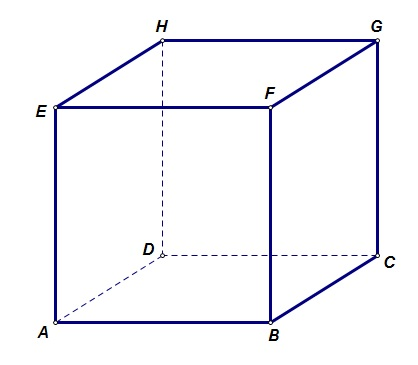 